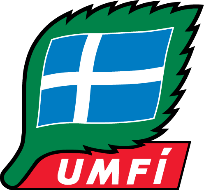 Umsóknareyðublað fyrir Fræðslu- og verkefnasjóð UMFÍAlmennar upplýsingarNafn umsækjanda: Kennitala:Heimilisfang:Póstnúmer:Staður:Sími:Farsími:Netfang:Sambandsaðili:Upplýsingar um verkefni sem sótt er umHeiti verkefnis: Upphafsdagsetning verkefnis:Lokadagsetning verkefnis:Stutt lýsing á verkefni: (hámark 300 orð)Fjárhagsáætlun / Tekjur í krónum taliðFramlag sambandsaðila:Eigið framlag:Önnur framlög og styrkir:Tekjur samtals:Áætlaður kostnaður:Fjárhæð sem sótt er um:Staður og dagsetning:Undirskrift: *umsóknum skal skilað á netfangið umfi@umfi.is